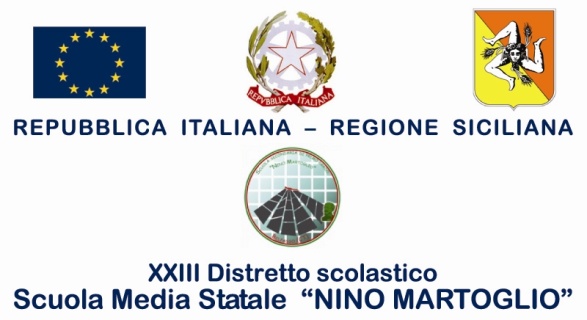 COMUNICAZIONE N°118                                                                                                     AL PERSONALE ATAAI DOCENTIOggetto:  Programmazione bimestrale dei permessi  relativi alla legge 104/92  Si richiede al personale ATA ed ai docenti che usufruiscono della legge 104/92  una programmazione bimestrale dei permessi, salvo dimostrate situazioni di urgenza, al fine di consentire la  migliore organizzazione delle attività amministrative e didatticheBelpasso, 15/02/2017 			             F.to* Il Dirigente ScolasticoProf.ssa Anna Spampinato                                                                               ( *Firma autografa omessa ai sensi dell’art. 3,                                                                                                                   comma 2, del D.L.vo n. 39/93)